Så er der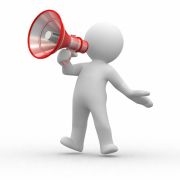                                                            igen.....TORSDAG D. 31. oktober KL. 19.00i Nørreåhuset i VejrumbroVi spiller 10 spil med rækkegevinster og kontante præmierKaffe med hjemmebagt kage kan købesPlader pris kr. 10,-Kaffe/the med kage kr. 25,-Vi glæder os til at se jer!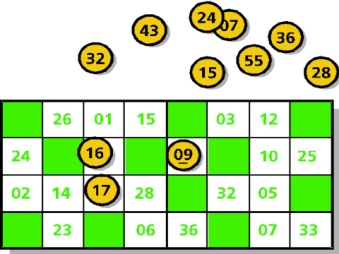 